Mães/Pais e Madrinhas/Padrinhos Orantes para os SacerdotesDezembro / 2015 Advento e Natal do Senhor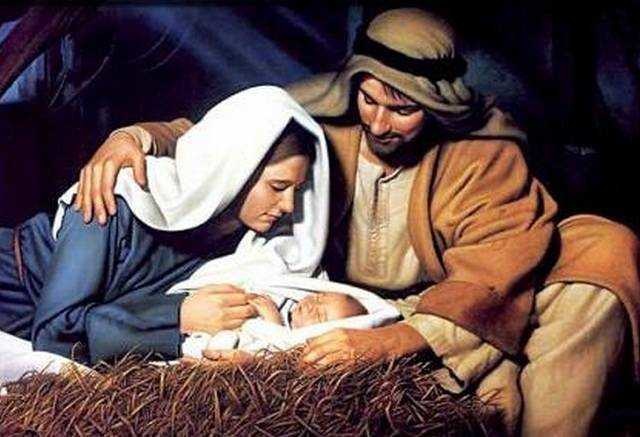 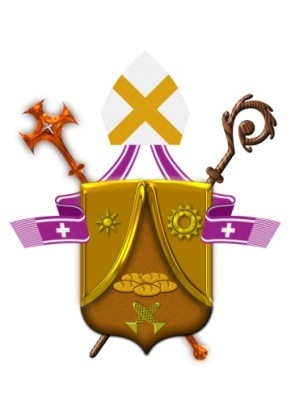 DIOCESE DE SANTO ANDRÉCartão de D. Pedro Carlos Cipollini, bispo diocesano de Santo André, dirigido às Mães/Madrinhas e Pais/Padrinhos orantes pelos sacerdotes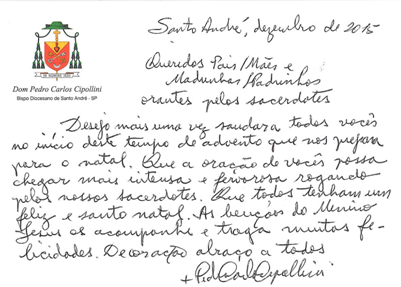 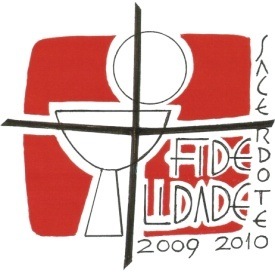 Mães/Pais e Madrinhas/Padrinhos  Orantes para os SacerdotesSão João Maria Vianney: Rogai por nossos Padres!-----------------------------------------------------------1. SAUDAÇÃO INICIAL:Animadora (A): Em nome do Pai e do Filho e do Espírito Santo.Todos (T): Amém!A – O amor do Pai, a graça de Jesus Cristo e a ternura do Espírito Santo estejam conosco.T - Bendito seja Deus que nos reuniu no amor de Cristo.2. MOTIVAÇÃOA - Queridas Irmãs e Irmãos, aqui estamos reunidos para rezar pelos nossos Sacerdotes. Queremos entregar a Cristo, Sacerdote Eterno do Pai, todos os Sacerdotes do mundo inteiro, em especial os Sacerdotes de nossa Diocese e de nossa Paróquia.	Novamente estamos vivenciando o Tempo do Advento. O Advento marca o início do novo ano litúrgico na Igreja. Duas partes formam o Advento. A primeira inicia-se com as vésperas do 1º Domingo, estendendo-se até o dia 16 de dezembro. É o memorial “da volta gloriosa de Cristo como juiz no fim dos tempos”; a segunda parte compreende os dias entre 17 e 24 de dezembro e estes estão orientados à preparação do Natal do Senhor.	A palavra "advento" quer dizer "que está para vir". O Tempo do Advento é para toda a Igreja, momento de forte mergulho na liturgia e na mística cristã. É tempo de espera e esperança, de estarmos atentos e vigilantes, preparando-nos alegremente para a vinda do Senhor, como uma noiva que se enfeita, se prepara para a chegada de seu noivo, seu amado.	Aproveitemos este Tempo forte de alegria e esperança para rezar pelos nossos Sacerdotes. Que eles possam experimentar a proximidade do Senhor Jesus que está para chegar e, na força do Verbo Encarnado, cresçam no amor e no fervor, para celebrar a Eucaristia e contagiar os fiéis com sua motivação e ardor apostólico. Que suas homilias, seus gestos e palavras sejam plenos da ação do Espírito Santo para tocar os corações.3. Invocando o Espírito Santo:A - Inicialmente, peçamos as Luzes do Espírito Santo, a fim de que nos conduza neste momento, nos dê um coração puro e sentimentos de amor e santidade para rezarmos como convém.Rezemos juntos a Oração ao Espírito Santo:Ó Espírito Santo, / dai-nos corações grandes abertos à vossa silenciosa e forte Palavra inspiradora, / e fechados a todas as ambições mesquinhas; / dai-nos corações alheios a qualquer desprezível competição humana / e compenetrados do sentido da Santa Igreja; / dai-nos corações grandes, / desejosos de se tornarem semelhantes ao manso Coração do Senhor Jesus; / dai-nos corações grandes e generosos para superarmos todas as provações, / todo tédio, todo cansaço, toda desilusão, todas as ofensas; / dai-nos corações grandes e humildes até o sacrifício, quando necessário; / corações cuja felicidade seja palpitar com o Coração de Cristo / e cumprir fielmente toda vontade do Pai celeste. Amém.4. Em dois coros, vamos agora entoar um Hino próprio do Tempo do Advento:1. Recebe, Virgem Maria,no casto seio materno,dos céus, o Verbo Divinovindo da boca do Eterno2. Fecunda, a sombra do Espíritodo alto céu te ilumina,para gerares um Filhode natureza divina.3. A porta santa do temploeternamente fechado,feliz e pronta se abre,somente ao Rei esperado.4. Desceu à terra o Senhor,por Gabriel anunciado;promessa antiga aos profetas,antes da aurora gerado.5. Exulta o coro dos anjos,a terra canta louvor:para salvar os perdidos,humilde, vem o Senhor.6. Ó Cristo, Rei piedoso,a vós e ao Pai toda a glória,com o Espírito Santo:eterna honra e vitória.5. Palavra de DeusA – Ouçamos a Palavra de Deus.L. Leitura do Evangelho segundo São Lucas (Lc 2, 1-14): “Naqueles dias, saiu um decreto do imperador Augusto, mandando fazer o recenseamento, feito quando Quirino era governador da Síria. Todos iam registrar-se, cada um na sua cidade. Também José, que era da família e da descendência  de Davi, subiu da cidade de Nazaré, na Galileia, à cidade de Davi, chamada Belém, na Judéia, para registrar-se com Maria, sua esposa, que estava grávida. Quando estavam ali, chegou  o tempo do parto. Ela deu à luz o seu filho primogênito, envolveu-o em faixas e deitou-o numa manjedoura, porque não havia lugar para eles na hospedaria. Havia naquela região pastores que passavam a noite nos campos, tomando conta do rebanho. Um anjo do Senhor apareceu-lhes, e a glória do Senhor envolveu-os de luz. Os pastores ficaram com muito medo. O anjo então lhes disse: “Não tenhais medo! Eu vos anuncio uma grande alegria, que será também a de todo o povo. Hoje, na cidade de Davi, nasceu para vós o Salvador, que é o Cristo Senhor! Isto vos servirá de sinal: encontrareis um recém-nascido, envolto em faixas e deitado numa manjedoura”. De repente, juntou-se ao anjo uma multidão do exército celeste cantando a Deus: “Glória a Deus no mais alto dos céus, e na terra, paz aos que são do seu agrado!” Palavra da salvação – T: Glória a Vós Senhor.A – Façamos um silêncio oportuno para que a Palavra de Deus aconteça em nossos corações...6. A Palavra de Deus meditada e rezada.A – Deus torna-se uma frágil criança necessitada de amor e cuidados...L1. Deus revela-se na nudez, na simplicidade, na fragilidade de uma criança que sente a necessidade de ser amada: uma criança indefesa que conta com nosso amor. Nada de palácio, nada de conforto, deitado numa manjedoura. Quem se aproxima da criança são os pastores que têm a fama de ladrões e alguns estrangeiros.     Ele assume os riscos de nascer pobre e de ser perseguido, traído, morto. Ele vai ter que fugir para o Egito para não ser assassinado pelo Rei. Ele depende totalmente desse casal, que o acolheu – Maria e José. Ele renunciou aos caminhos do poder, para trilhar os caminhos da ternura e do amor.      Quem vai à Belém, não vai mais sentir o medo, mas se deparar com o sorriso de uma criança. Nas trevas da violência, da injustiça, da corrupção, descobrimos a alternativa do amor. É Deus feito Menino que vem para libertar e salvar. A – Que nossos Sacerdotes experimentem a ternura e a simplicidade do Deus Menino. Rezemos por eles a oração que o Senhor Jesus nos ensinou: Pai-Nosso...A – Há lugar para Jesus Cristo em nossa vida?L2.  O Senhor da Vida, o Rei de todo o universo, não encontrou um lugar para nascer: 'não havia lugar para eles na hospedaria'. Essas palavras, familiares e tristes, ecoam ainda hoje: - Há lugar para Jesus Cristo em nossa vida? Qual foi a causa daquela triste situação? Por que não havia lugar para Maria, José e para o bebê que estava para nascer? Belém era uma cidade pequena e, muito provavelmente, naquela época as cidadezinhas deveriam ter somente um hotel. Aquele de Belém estava lotado. Não havia nenhum outro lugar disponível.Posso compreender a situação do hoteleiro, mas não consigo perceber nele uma genuína preocupação, pois ele não precisava de mais hóspedes. Ele estava ocupado demais para notar uma mulher prestes a dar à luz a um bebê que, ao crescer, se tornaria o mais famoso homem de toda história, mais do que um simples homem, o Filho de Deus, o Messias, o Príncipe de Paz.A – Peçamos a Jesus, Maria e José que abençoem nossas Paróquias e que em nossa Comunidade haja sempre um lugar acolhedor para Jesus e para os irmãos e irmãs: Ave-Maria...A –  Os pastores visitam o Recém-Nascido.L 3.  Os pastores, simples e humildes, não chamaram tanto a atenção e ficaram os pobres na história, quase esquecidos. Deus julgou os pastores tão importantes que enviou o seu Anjo para informá-los do nascimento do Salvador. Partiram logo, e foram os primeiros a adorar o Recém-Nascido.A noite é linda. Uma noite do oriente com o céu alto, azul escuro, constelado de estrelas cintilantes como diamantes. Os rebanhos dormem, os pastores vigiam. Eis que aparece uma grande estrela, cujo brilho é tão forte que fascina os pastores. As estrelas são-lhes familiares e eles sabem que esta é uma Nova Estrela. Com um pouco de espanto, eles percebem que esta aparição no céu anuncia um acontecimento grande e misterioso.Gritando na noite, chamando uns aos outros, os pastores correndo reuniram-se no alto de uma colina, com um estranho pressentimento de medo e alegria. De repente, como se um raio caísse, viram-se tocados por uma luz ofuscante e transtornados de susto, o Anjo do Senhor apareceu-lhes dizendo: "Não tenhais medo, pois eis que venho anunciar-vos uma boa nova, que será uma grande alegria para todo o povo: nasceu-vos hoje, na cidade de Davi, um Salvador que é o Cristo Senhor; e eis o sinal que vos é dado: achareis um recém-nascido envolto em faixas e deitado numa manjedoura" (Lc 2, 9-12).Os pastores ficaram mudos, até que um disse: "grandes coisas devem ter acontecido porque tivemos aviso do céu”. Então eles decidiram: "vamos, pois, até Belém e vejamos o que aconteceu e o que o Senhor nos deu a conhecer" (Lc 2, 15). Apressadamente marcharam, meio correndo, até achar uma gruta de onde saía o clarão de uma fogueira. Entraram, "a manjedoura", murmurou o mais velho. Encontraram Maria, José, e sobre a palha, na manjedoura, envolto em panos, o Recém-Nascido. Depois de adorá-Lo, ajoelhados, os pastores "voltaram glorificando e louvando ao Altíssimo por tudo o que tinham ouvido e visto como lhes tinha sido anunciado" (Lc 2, 20).A – Rezemos para que o Senhor nos dê um coração simples, capaz de perceber os sinais de Deus em nossa Vida.T. Senhor, escutai a nossa prece!7. Preces Comunitárias A. “Assim como a terra faz brotar a planta, e o jardim faz germinar a semente, assim o Senhor Deus fará germinar a justiça e a sua glória diante de todas as nações” (Is 61, 11). Invoquemos a Cristo Jesus, felicidade e alegria de todos os que O esperam, e digamos: T.: Vinde, Senhor, e não tardeis!L1: Esperado das nações, cheios de alegria, aguardamos vossa vinda e pedimos-vos pelo Papa, pelos Bispos, Presbíteros, Diáconos e Seminaristas, a fim de que, renovados pela graças do Advento e do Santo Natal, sejam fortalecidos no amor, na fé e na esperança e possam conduzir o rebanho com santidade, segundo a vontade do Senhor. Rezemos:T.:  Vinde, Senhor, e não tardeis!L2: Ó Adonai, Guia da casa de Israel, que aparecestes a Moisés na sarça ardente e lhe destes vossa lei sobre o Sinai: Vinde salvar-nos com vosso braço poderoso. Nós vos confiamos todos os Padres de nossa Diocese, para que, observando fielmente a vossa Santa Lei, espalhem o Vosso Reino por todo o Grande ABC. Rezemos:T.: Vinde, Senhor, e não tardeis!L3: Senhor Jesus Cristo, que pelo mistério da Encarnação, revelastes aos seres humanos a glória da vossa divindade, dai vida santa a todos os vossos sacerdotes e diáconos. Protegei e abençoai especialmente o Sacerdote de nossa Paróquia. Rezemos:T.: Vinde, Senhor, e não tardeis!L4: Ó Raiz de Jessé, ó estandarte, levantado em sinal para as nações! Nós vos pedimos pelos seminaristas de nossa Diocese e por todos os jovens vocacionados ao ministério presbiteral, para que respondam com generosidade e fidelidade ao chamado do Senhor. Rezemos:T.: Vinde, Senhor, e não tardeis!L5: Ó Sol nascente, resplendor da Luz eterna! Vinde iluminar com o esplendor da vossa sabedoria os que vivem oprimidos nas trevas da ignorância e do erro. Iluminai principalmente, Senhor, nossos Padres, pois eles são reflexos de vossa Luz para nós. Rezemos:  T.: Vinde, Senhor, e não tardeis!L6: Ó Rei das nações. Desejado dos povos; Ó pedra angular, que os opostos unis; Ó, vinde e salvai o ser humano tão frágil, que um dia criastes do barro da terra! Nós vos recomendamos as almas de nossos sacerdotes falecidos. Rezemos:T.: Vinde, Senhor, e não tardeis!8.  Oração de  NatalA - Com o olhar do coração voltado para a simplicidade do Presépio, rezemos juntos a Oração de Natal.Senhor, neste Natal, depositamos diante de Tua manjedoura, todos os sonhos, todas as lágrimas e esperanças contidos em nossos corações.Pedimos por aqueles que choram sem ter quem lhes enxugue uma lágrima.Por aqueles que gemem sem ter quem escute seu clamor.Suplicamos por aqueles que Te buscam sem saber ao certo onde Te encontrar.Para tantos que gritam paz, quando nada mais podem gritar.Abençoe, Jesus Menino, cada ser humano, pois, por todos assumiste nossa natureza e vieste para salvar. Derrama, Senhor, em cada coração, um pouco da luz eterna que vieste acender na noite escura de nossa fé.Jesus, “Príncipe da Paz”, Ilumina nossas mentes para buscar a verdade, a unidade, a justiça e a paz.Fica conosco, Senhor, hoje e sempre!Assim seja! A – Pai-Nosso... Ave-Maria... Glória ao Pai...9. Oração de Santa Teresinha do Menino Jesus A - Rezemos juntos pensando no Padre de nossa Paróquia:“Ó Jesus, Sumo e eterno Sacerdote, conservai este vosso sacerdote sob a proteção de vosso Coração amabilíssimo, onde nada de mal pode acontecer. Conservai ilibadas as suas mãos ungidas que tocam todos os dias o vosso Corpo Santíssimo. Conservai puro e desapegado dos bens da terra o seu coração, que foi selado pelo caráter sublime de vosso glorioso sacerdócio. Fazei-o crescer no amor e fidelidade para convosco e preservai-o do contágio do mundo. Dai-lhe também, juntamente com o poder que tem de mudar o pão e o vinho em vosso Corpo e Sangue, o poder de mudar os corações dos seres humanos. Abençoai os seus trabalhos, com abundantes frutos e concedei-lhe um dia a coroa da Vida Eterna. Amém”.10. Cântico do Magnificat A – Louvemos a Mãe de Deus, rezando o Cântico do Magnificat:Lado A: A minh‘alma engrandece o Senhore alegrou-se o meu espírito em Deus, meu Salvador,pois ele viu a pequenez  de sua serva;desde agora as gerações hão de chamar-me de bendita.Lado B: O Poderoso fez em mim maravilhase santo é o seu nome!Seu amor, de geração em geração,chega a todos  que o respeitam.Lado A: Demonstrou o poder de seu braço,dispersou os orgulhosos.Derrubou os poderosos de seus tronose os humildes exaltou.Lado B: De bens saciou os famintose despediu, sem nada, os ricos.Acolheu Israel, seu servidor,fiel ao seu amor,como havia prometido aos nossos pais,em favor de Abraão e de seus filhos para sempre.Lado A: Glória ao Pai e ao Filho e ao Espírito Santo,Lado B: como era no princípio, agora e sempre. Amém.10. Canto Final: Da cepa brotou a rama1. Da cepa brotou a rama,
da rama brotou a flor.
Da flor nasceu Maria,
de Maria o Salvador.2. O espírito de Deus sobre ele pousará,
de saber, de entendimento este espírito será.
De conselho e fortaleza, de ciência e de temor.
Achará sua alegria no temor do seu senhor.3. Da cepa brotou a rama,
da rama brotou a flor.
Da flor nasceu Maria,
de Maria o Salvador.11. Bênção FinalA – O Senhor nos abençoe e nos guarde.T – Amém.A – Ele nos mostre a sua face e se compadeça de nós.T – Amém.A – Volva para nós o seu olhar e nos dê a sua paz.T – Amém.A – O Senhor nos abençoe, nos livre de todo mal e nos conduza à vida eterna.T – Amém.--------------------------------------Gestos de Natal:Acolhida                Solidariedade TernuraPartilhaPerdão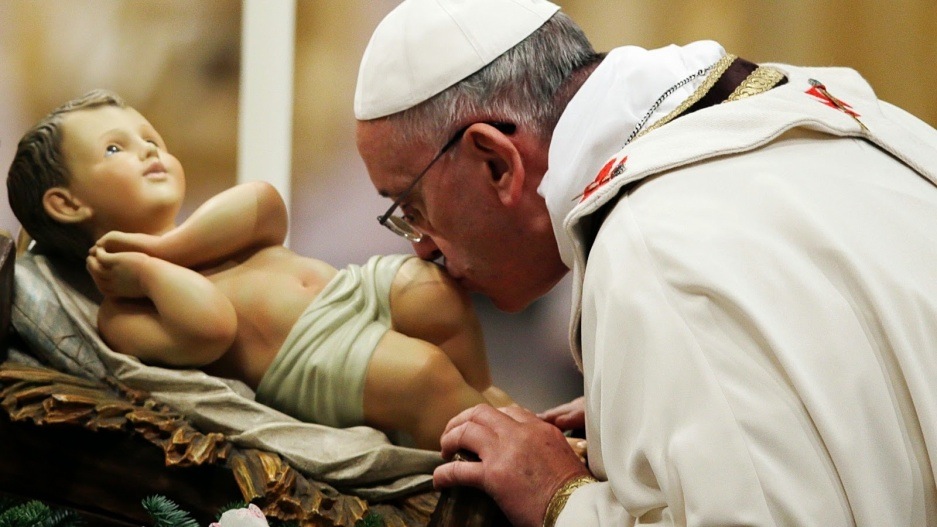 Neste Natal ofereça um objeto religioso de presente. Jesus Menino quer nascer de novo nos corações!------------------- Para ajudar a refletir, segue a mensagem do papa Francisco para o Natal de 2014. Que possamos nos lembrar de todos aqueles que sofrem... Queridos irmãos e irmãs, bom Natal!Jesus, o Filho de Deus, o Salvador do mundo, nasceu para nós. Nasceu em Belém de uma virgem, dando cumprimento às profecias antigas. A virgem chama-se Maria; o seu esposo, José.São as pessoas humildes, cheias de esperança na bondade de Deus, que acolhem Jesus e O reconhecem. Assim o Espírito Santo iluminou os pastores de Belém, que acorreram à gruta e adoraram o Menino. E mais tarde o Espírito guiou até ao templo de Jerusalém Simeão e Ana, humildes anciãos, e eles reconheceram em Jesus o Messias. «Meus olhos viram a salvação – exclama Simeão – que ofereceste a todos os povos» (Lc 2, 30-31).Sim, irmãos, Jesus é a salvação para cada pessoa e para cada povo!A Ele, Salvador do mundo, peço hoje que olhe para os nossos irmãos e irmãs do Iraque e da Síria que há tanto tempo sofrem os efeitos do conflito em curso e, juntamente com os membros de outros grupos étnicos e religiosos, padecem uma perseguição brutal. Que o Natal lhes dê esperança, como aos inúmeros desalojados, deslocados e refugiados, crianças, adultos e idosos, da Região e do mundo inteiro; mude a indiferença em proximidade e a rejeição em acolhimento, para que todos aqueles que agora estão na provação possam receber a ajuda humanitária necessária para sobreviver à rigidez do inverno, retornar aos seus países e viver com dignidade. Que o Senhor abra os corações à confiança e dê a sua paz a todo o Médio Oriente, a começar pela Terra abençoada do seu nascimento, sustentando os esforços daqueles que estão ativamente empenhados no diálogo entre Israelitas e Palestinianos.Jesus, Salvador do mundo, olhe para quantos sofrem na Ucrânia e conceda àquela amada terra a graça de superar as tensões, vencer o ódio e a violência e embarcar um caminho novo de fraternidade e reconciliação.Cristo Salvador dê paz à Nigéria, onde – mesmo nestas horas – mais sangue foi derramado e muitas pessoas se encontram injustamente subtraídas aos seus entes queridos e mantidas reféns ou massacradas. Invoco paz também para outras partes do continente africano. Penso de modo particular na Líbia, no Sudão do Sul, na República Centro-Africana e nas várias regiões da República Democrática do Congo; e peço a quantos têm responsabilidades políticas que se empenhem, através do diálogo, a superar os contrastes e construir uma convivência fraterna duradoura.Jesus salve as inúmeras crianças vítimas de violência, feitas objeto de comércio ilícito e tráfico de pessoas, ou forçadas a tornar-se soldados; crianças, tantas crianças vítimas de abuso. Dê conforto às famílias das crianças que, na semana passada, foram assassinadas no Paquistão. Acompanhe todos os que sofrem pelas doenças, especialmente as vítimas da epidemia de Ebola, sobretudo na Libéria, Serra Leoa e Guiné. Ao mesmo tempo que do íntimo do coração agradeço àqueles que estão trabalhando corajosamente para assistir os doentes e os seus familiares, renovo um premente apelo a que sejam garantidas a assistência e as terapias necessárias.Jesus Menino. Penso em todas as crianças assassinadas e maltratadas hoje, seja naquelas que o são antes de ver a luz, privadas do amor generoso dos seus pais e sepultadas no egoísmo duma cultura que não ama a vida; seja nas crianças desalojadas devido às guerras e perseguições, abusadas e exploradas sob os nossos olhos e o nosso silêncio cúmplice; seja ainda nas crianças massacradas nos bombardeamentos, inclusive onde o Filho de Deus nasceu. Ainda hoje o seu silêncio impotente grita sob a espada de tantos Herodes. Sobre o seu sangue, estende-se hoje a sombra dos Herodes do nosso tempo. Verdadeiramente há tantas lágrimas neste Natal que se juntam às lágrimas de Jesus Menino!Queridos irmãos e irmãs, que hoje o Espírito Santo ilumine os nossos corações, para podermos reconhecer no Menino Jesus, nascido em Belém da Virgem Maria, a salvação oferecida por Deus a cada um de nós, a todo o ser humano e a todos os povos da terra. Que o poder de Cristo, que é libertação e serviço, se faça sentir a tantos corações que sofrem guerras, perseguições, escravidão. Que este poder divino tire, com a sua mansidão, a dureza dos corações de tantos homens e mulheres imersos no mundanismo e na indiferença, na globalização da indiferença. Que a sua força redentora transforme as armas em arados, a destruição em criatividade, o ódio em amor e ternura. Assim poderemos dizer com alegria: «Os nossos olhos viram a vossa salvação».Com estes pensamentos, a todos bom Natal!(fonte: <http://papa.cancaonova.com/confira-na-integra-mensagem-do-papa-francisco-para-o-natal/>) 